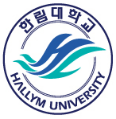 한림대학교 글로벌교류센터 한국어능력시험(TOPIK)응시료 지원개인정보 수집·이용 동의서 및 신청서 1. 개인정보의 수집·이용 및 목적에 관한 내용한림대학교 글로벌협력센터는 아래와 같이 학생의 개인정보를 수집·이용하기 위하여 「개인정보보호법」 제15조에 따라 관련 사항을 알려드리며, 다음과 같은 목적을 위해 활용합니다. (개인정보의 수집·이용 목적)󰋪 한림대학교 국제학생의 학업능률을 높이고자 한국어능력시험 응시료 지원(개인정보 수집 항목)  󰋪 이름, 학번, 학과, 연락처, 은행명 및 계좌번호, 한국어능력시험 성적표(개인정보의 이용 및 보유 기간)󰋪 수집, 이용 동의일로부터 6개월(서류화된 개인정보의 보유, 이용기간)󰋪 프로그램 종료 후 즉시 파기 학생은 개인정보의 수집 및 이용에 동의하지 않을 권리가 있으나, 동의 거부 시 응시료 지원 관련 불이익이 발생할 수 있습니다.1. 개인정보의 수집·이용 및 목적에 관한 내용한림대학교 글로벌협력센터는 아래와 같이 학생의 개인정보를 수집·이용하기 위하여 「개인정보보호법」 제15조에 따라 관련 사항을 알려드리며, 다음과 같은 목적을 위해 활용합니다. (개인정보의 수집·이용 목적)󰋪 한림대학교 국제학생의 학업능률을 높이고자 한국어능력시험 응시료 지원(개인정보 수집 항목)  󰋪 이름, 학번, 학과, 연락처, 은행명 및 계좌번호, 한국어능력시험 성적표(개인정보의 이용 및 보유 기간)󰋪 수집, 이용 동의일로부터 6개월(서류화된 개인정보의 보유, 이용기간)󰋪 프로그램 종료 후 즉시 파기 학생은 개인정보의 수집 및 이용에 동의하지 않을 권리가 있으나, 동의 거부 시 응시료 지원 관련 불이익이 발생할 수 있습니다.본인은 상기 내용에 대한 충분한 이해를 하였으며, 개인정보 수집 및 이용에 동의합니다.<동의함 □   동의 안 함 □>※ 제출서류: 한국어능력시험 성적표 1부본인은 상기 내용에 대한 충분한 이해를 하였으며, 개인정보 수집 및 이용에 동의합니다.<동의함 □   동의 안 함 □>※ 제출서류: 한국어능력시험 성적표 1부2024년      월(MM)      일(DD)   이름:                      (서명)                   2024년      월(MM)      일(DD)   이름:                      (서명)                   